                            									 ПРОЕКТ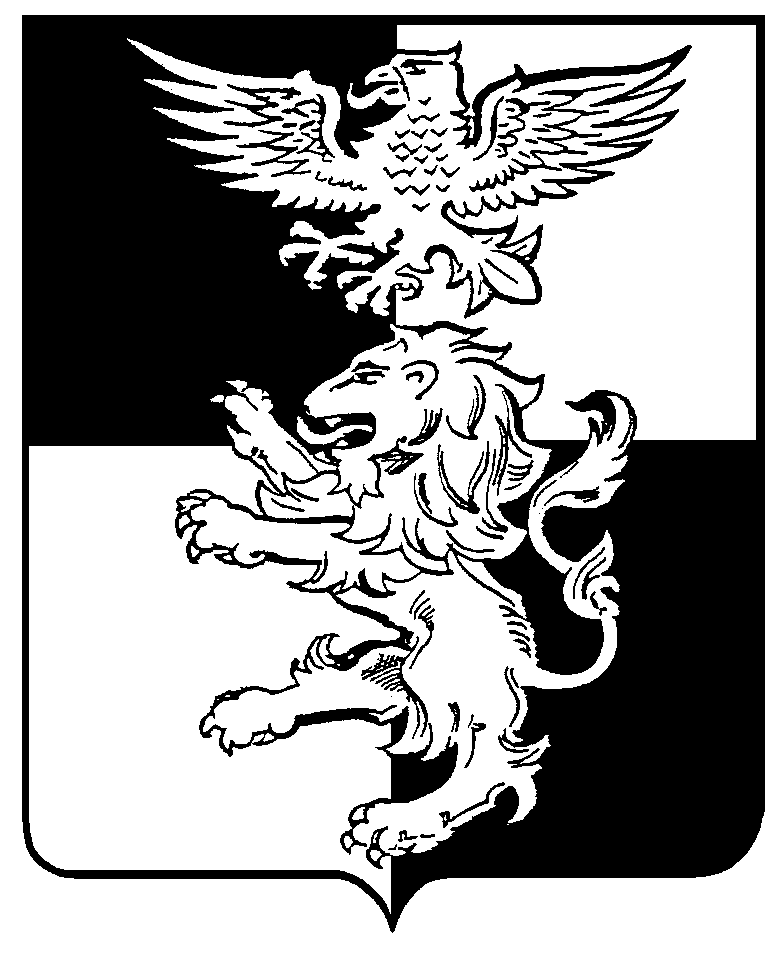 Белгородский район Белгородская область Российской ФедерацииПОСЕЛКОВОЕ СОБРАНИЕ ГОРОДСКОГО ПОСЕЛЕНИЯ «ПОСЕЛОК ОКТЯБРЬСКИЙ» ______ заседание поселкового собрания четвертого созыварешение «__»________2019 года							       № ____О внесении изменений в решение поселкового собрания городского поселения «Поселок Октябрьский» от  24 октября 2017 г. № 294 
«О передаче к осуществлению части полномочий городского поселения «Поселок Октябрьский» по осуществлению муниципального земельного контроля за использованием земель на территории поселения»	В соответствии с положениями статьи 72 Земельного кодекса Российской Федерации, Федеральным законом от 6 октября 2003 г. № 131-ФЗ «Об общих принципах организации местного самоуправления в Российской Федерации», Уставом городского поселения «Поселок Октябрьский» муниципального района «Белгородский район» Белгородской области	поселковое собрание городского поселения «Поселок Октябрьский»             решило:1. Внести в решение поселкового собрания городского поселения «Поселок Октябрьский» от 24 октября 2017 г. № 294 «О передаче к осуществлению части полномочий городского поселения «Поселок Октябрьский» по осуществлению муниципального земельного контроля за использованием земель на территории поселения» (далее – Решение) следующие изменения:1.1. Утвердить методику расчёта межбюджетных трансфертов, предоставляемых из бюджета городского поселения «Поселок Октябрьский» муниципального района «Белгородский район» Белгородской области на осуществление части полномочий городского поселения по осуществлению муниципального земельного контроля за использованием земель на территории городского поселения, в новой редакции (прилагается).1.2. В соглашении между администрацией Белгородского района 
и администрацией городского поселения «Поселок Октябрьский» о передаче осуществления части полномочий по осуществлению муниципального земельного контроля за использованием земель поселения, утвержденном указанным Решением, подпункт 2.1.4. раздела «2. Права и обязанности Сторон» изложить в следующей редакции:«2.1.4. Обеспечить специалистов отдела муниципального земельного контроля управления муниципального контроля администрации Белгородского района транспортным средством для осуществления полномочий, предусмотренных пунктом 1 настоящего Соглашения, и обеспечить участие представителей Администрации поселения для участия в проведении проверок муниципального земельного контроля.»2. Поручить администрации городского поселения «Поселок Октябрьский» обеспечить внесение изменений в соглашение, заключённое с администрацией Белгородского района.3. Обнародовать настоящее решение и разместить на официальном сайте органов местного самоуправления городского поселения «Поселок Октябрьский» муниципального района «Белгородский район» Белгородской области.4. Контроль за исполнением решения возложить на постоянную комиссию поселкового собрания городского поселения «Поселок Октябрьский» по экономическому развитию, бюджету, социальной политике и жизнеобеспечению поселения (Визирякина В.А.).Председатель поселкового собраниягородского поселения «Поселок Октябрьский»                          В.Е. БулгаковМетодикарасчета межбюджетных трансфертов, предоставляемых из бюджета городского поселения «Поселок Октябрьский» бюджету муниципального района «Белгородский район» Белгородской области на осуществление части полномочий поселения по осуществлению муниципального земельного контроля за использованием земель городского поселенияМетодика расчетов межбюджетных трансфертов, предоставляемых из бюджета городского поселения «Поселок Октябрьский» бюджету муниципального района «Белгородский район» Белгородской области на осуществление части полномочий поселения по осуществлению муниципального земельного контроля за использованием земель на территории поселения, включает в себя:Средства на оплату труда работников (с начислениями), непосредственно осуществляющих переданные полномочия, и материально-техническое обеспечение. Объем средств на оплату труда (с начислениями) работников, непосредственно осуществляющих функции по переданным полномочиям, и материальные затраты, необходимые для осуществления работниками переданных полномочий, рассчитывается по формуле:S мбт. = S оп. + S мз.,где: S мбт. - размер межбюджетных трансфертов на оплату труда работников, непосредственно осуществляющих переданные полномочия, и материальные затраты, необходимые для осуществления переданных полномочий;S оп. - сумма расходов на оплату труда в год работников, непосредственно осуществляющих функции по переданным полномочиям, определяемая по формуле:S оп = S опс + S опн, S опс - сумма расходов на оплату труда в год работников (главных специалистов), непосредственно осуществляющих функции по переданным полномочиям, определяемая по формуле:S опс. = (Сот x Н x Е x Км) / Кп,где: Сот - средняя оплата труда главного специалиста 32 075 рублей, в том числе должностной оклад, ежемесячная процентная надбавка к должностному окладу за особые условия муниципальной службы (80%), ежемесячное денежное поощрение (25%);Н - расчетная численность работников, непосредственно осуществляющих переданные полномочия;Е - коэффициент начислений на оплату труда в соответствии с законодательством Российской Федерации в размере 1,302;Км - количество месяцев (12);Кп - количество поселений (3).S опс. = (32 075 руб. x 1 x 1,302 x 12)/3 = 167 047 руб.,S мз. - материальные затраты, которые определяются из расчета:S мз. = Пк x 12 / Кп,где: Пб - месячная потребность в бензине;Пк – месячная потребность в бумаге и канцелярских товарах.S мз. = 2 000 x 12/3 = 8 000 руб.Итого: S мбт. (175 047 рублей) = S оп. (167 047 рублей) + S мз. (8 000 рублей).Размер межбюджетных трансфертов,
предоставляемых из бюджета городского поселения «Поселок Октябрьский» бюджету муниципального района «Белгородский район» Белгородской области на осуществление полномочий поселений по осуществлению муниципального земельного контроля за использованием земель городского поселенияУТВЕРЖДЕНА
решением поселкового собрания городского поселения «Поселок Октябрьский»
от «__» _______ 2019 года № ___№ п/пНаименование поселенияПлощадь поселений, гаРазмер трансфертов (тыс. руб.)Размер трансфертов (тыс. руб.)Размер трансфертов (тыс. руб.)№ п/пНаименование поселенияПлощадь поселений, га2018 год2019 год2020 год1п. Октябрьский1156,84143,4149,1175,0